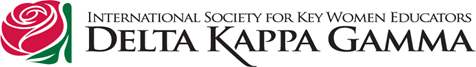 DKG-Gamma Epsilon ZOOM MeetingMarch 16, 2021Presented by Webmaster – Lucinda Wells   AgendaRegistration and Attendance by Zoom Log-in Attendees: Amber Gladle, Cindy Burns-McDonald, Jennifer Smith, Cindy Wells, Ann Adams, Liz Gleason, Brenda Trivilino, Sharen, Morgan, Karen Wright, Cindy Wilson, Christine Becker, Kathy Lawrence, Michelle McLagan (Ogdensburg Public Library), Joyce Yianoukos, Penny Kerfien (Ogdensburg Library) Introduction to Director, Ogdensburg Public Library – Michelle McLaganChairperson for the Ogdensburg Public Library-. Outstanding library advocate award. Woman of Distinction award from Pattie RitchieLibraries and where they are right now. Things have changed a lot in the last year. Recommending to patrons to get what they needed for at least 2 weeks. But the libraries ended up being closed for a lot longer than expected. A year ago the mission at the library was to enlighten and empower communities. Today it is the same but the way that we are going about achieving the goal has changed. Pre-Pandemic the library was very much in-person, face-to-face interactions. It was a big deal to make all the changes and needing to adapt to the situation at hand. Modified in person programming is what we are working on now.  Last year everything was pivoted to online and remote learning. Setting up home offices to continue working. Patrons without library cards and many people realized that they need the library cards when they couldn’t actually get to the library. NCLS set up library card sign ups online allowing people to get a card without presenting an ID. This allowed people to have access to the resources but it made the troubleshooting harder because they needed to adjust and set phone lines to be forwarded home. WiFi boosters were needed so that people could go sit in the parking lot and be able to sit there and complete their work. Consumers were also able to send materials via email that they needed printed and meet in McDonalds to pick up the work. Curbside pick up and delivery were used as well. Porch pick-up for kids that needed books and families. Bending the rules to make it easily accessible for the community.  Curbside pickup, grab and go kits, make and take crafts for families to pick up and use at home. Putting up a story walk somewhere around the town so that you could walk around and read the story as you’re outside. Challenges to reach people that are online. How do you reach out to people when they don’t access the computer? Putting out in the local paper to share the services that were being offered. Limited in-person interactions began in the fall- each library handled the interactions differently depending on the situation. Many of the services will continue because they aren’t bad- they are different and allow for more people to get access. What is next- Libraries are as important as ever- libraries are still for everyone! Taking the changes one day at a time- stepping up and moving forward will be different for everyone. More marketing will keep everyone in the loop. A library card covers four counties. If you don’t have a library card go to the library and get a card- and go visit some of the libraries. Borrow library resources, they are important to help keep the library going. Share your stories! Provide feedback so they know what they can do to improve and continue to grow. Join the friends of the library groups. Follow on social media.  Be sure to get out and vote when you can and when it is on the ballot. Contact mmclagan@ncls.orgWoman of Distinction Award – Holding off until Cindy has more time to contact a few more people. Business Meeting- Call the meeting to order @ 7:40 Minutes – Amber Gladle- reviewed the minutes from the last meeting. Treasurer’s Report – Brenda TrivilinoScholarship: $517 in donations Sheard literacy $425 in donations More of a formal treasurer's report in April once she is able to get the bank statements. Correspondence – Morgan Fee- None at this time. Cindy- received a letter from Dot Farrell regarding the scholarship letter that is sent out to the guidance counselors for each year. Committee Reports:(Bi Laws and Standing Rules, Historical Records & Scrapbooking – in need of Chairperson, Scholarship & Grants-in-Aid, Nominating, Membership & Expansion, Finance, Professional Growth & Services, Professional Affairs, Legislation, Music & Arts, Ceremonials, Communications & Publicity, World Fellowship – In need of a Chairperson, (Agnes requested that someone take over.)Agnes is looking for someone to take over world fellowship- she is 95 and unable to keep up with the meetings. She would like to be in the loop but she needs to take a step back. If someone is interested in taking over let Cindy know. If you have time send a note to Agnes and Sandy Plimpton. They have been members for a while and they aren’t able to keep up with the meetings anymore. New Business:Upcoming Meetings:  State Conference Zoom Dates, Gamma Epsilon needed for Birthday Luncheon.State conference is virtual from April 30th- May 2nd. The conference is free. Sign up on the state website for this conference. Survey for In-Person meeting in April or May       Cindy will be sending out a survey to determine who would like to meet in person- if we can meet in person, if anyone wants to meet, if anyone has the vaccine.                  	Community Contributions – Ogdensburg Public LibraryIf you’re able to make a contribution to the public library please do so. Committee Sign-up Sheet- Look at the website, need for members in designated areasNY State: Nomination of Officers for 2021-2022 (replacement for Treasurer                                   And ?)Selection of Potential New Members –Membership CommitteeOrientation Tea for potential New Members – Setting a datePlease check the website for picturesWe need to look for a new treasurer and co-president or vice president. It would be important to get the information out to participants so that we can get the new officers installed into office. Membership committee with Lisa- we will be waiting for information from her regarding new members. Take pictures at the meetings and be able to send them to the state. We need to get an updated permission form for everyone. Sending an electronic gift card from Amazon to the libraryOther: Karen- The ways that perception has changed over time from literature. Should we put together a program that discusses why these changes are being made. Have a committee formed around this topic to help focus where it needs to go and the direction to take it.  A group could present some of the issues and some of the findings that have been shared. Having a discussion about this among the members. How we view the topics in books today versus how they used to be seen.  Do we want to look at Banned books or Publishers taking down titles. Looking at the self-censorship from the publisher...In effort to become part of the WOKE movement that is taking place. How is that kind of censorship going to form education? Good News for World Fellowship Joyce- granddaughter has her license now so she is driving them all aroundChris will be getting a new grandchildKathy- Daughter earned her PHD in December. Son promoted to Gunnery Sergeant in the Marines. Motion to adjourn- Ann Adams motioned to end- Kathy seconded the motion. Meeting adjourned at 8:10 pm 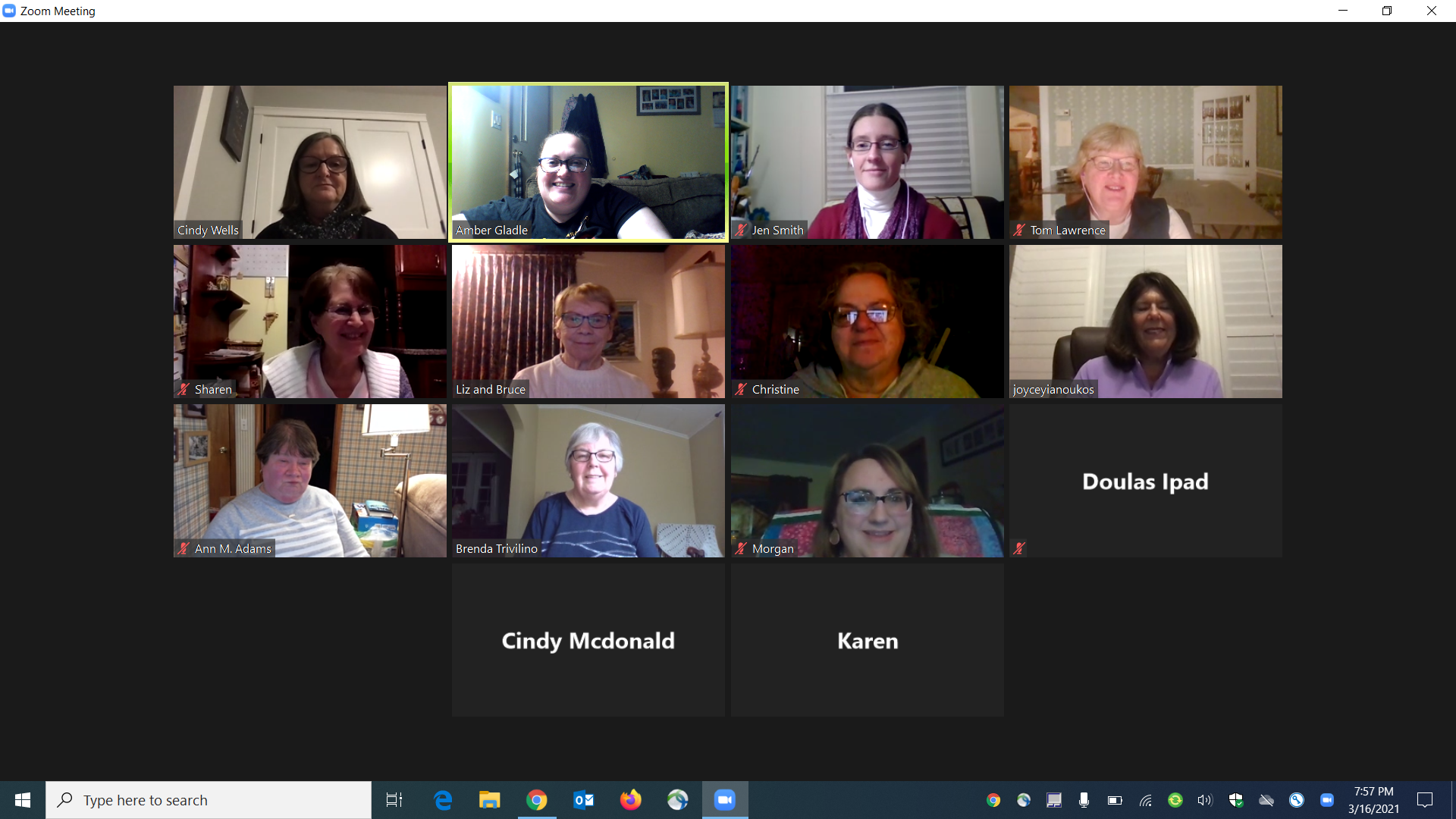 